Marca da bollo16,00€Modello di domandaDa apporre suldocumento cartaceo eda annullareAllaC.C.I.A.A. Venezia GiuliaSede di GoriziaUfficio Fondo GoriziaVia Crispi n. 1034170 GORIZIA (GO)PEC: agevolazioni@pec.fondogorizia.itOGGETTO: Legge 27.12.1975, n. 700. Bando per la realizzazione di iniziative economiche per imprese dei settoriTURISMO, COMMERCIO E SERVIZI (valido a partire dal 3 APRILE 2023 fino ad esaurimento fondi e comunque non oltre il 31DICEMBRE 2023).Il/La sottoscritto/a ________________________________________, in qualità di titolare e/o legale rappresentantedell’impresa denominata:_________________________________________________________________con sede legale nelcomune di ___________________________________ CAP __________ Via __________________________________n° ______,tel. n°________________, fax n°________________, indirizzo PEC _______________________________________________,C.F. ___________________________, partita IVA _________________________, operante (o in procinto di operare) nellaprovincia di Gorizia nel seguente settore di attività ______________________________________________ cod. ATECO_________________________□iscritta □ non iscritta□ in fase di iscrizione alla C.C.I.A.A. (barrare una delle tre opzioni)C H I E D Ela concessione di un prestito agevolato di euro __________________________ previsto dal Bando in oggetto, secondo lanormativa “de minimis”, a fronte del programma di investimenti specificato nella relazione allegata per un totale di spesapreventivata pari ad euro _____________________________, IVA esclusa, così come evidenziato nel prospetto riassuntivodelle spese e negli allegati preventivi.Al fine della concessione del prestito, consapevole delle sanzioni penali nel caso di dichiarazioni non veritiere, di formazione ouso di atti falsi, richiamate dall’articolo 76 del D.P.R. 445/2000, il/la sottoscritto/aDICHIARA(ai sensi dell’art. 47 del D.P.R. 445/2000 (dichiarazioni sostitutive dell’atto di notorietà)1. di essere a conoscenza dei contenuti delle norme di attuazione e del bando che disciplinano la concessione del prestitoagevolato;2. di essere a conoscenza che tutte le comunicazioni successive alla presentazione dell’istanza verranno inviate all’indirizzoPEC indicato nel frontespizio, presso il quale il beneficiario elegge domicilio ai fini del presente procedimento; il beneficiario1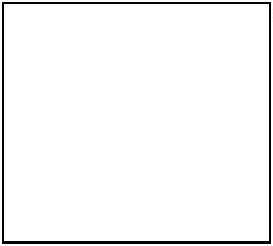 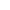 4. che l’impresa (barrare solo l’ipotesi che interessa):potrà inviare la corrispondenza esclusivamente all’indirizzo PEC dell’Ufficio Fondo Gorizia: agevolazioni@pec.fondogorizia.it;3.di essere informato/a che, ai sensi del Reg. UE 679/2016 (consultabile al seguente link:http://www.vg.camcom.gov.it/allegati/Informativa_privacy.pdf), i dati personali forniti ovvero altrimenti acquisiti sono trattatiper le finalità riferite al procedimento di concessione ed erogazione di finanziamenti nell’ambito della Legge 700/75, anchemediante strumenti informatici, ai soli fini istruttori;ha richiesto/ottenuto da altre pubbliche provvidenze per il medesimo programma d’investimento i seguenti contributi□non ha richiesto né ottenuto altri contributi/finanziamenti pubblici a fronte del medesimo programma di investimentoOvvero□2(specificare quali):________________________________________________________________________________________________________________________________________________________________________________________________;5. che l’iniziativa è localizzata nel Comune di ___________________________________________________________Via/piazza____________________________________________________e consiste in__________________________________________________________________________________________________________________________________________________________________________________________________________________________________________________________________________________________________________(descrizione sintetica con data presunta di inizio e fine progetto)6. di essere una (*) vedi dichiarazione allegata sui parametri aziendali□MICRO IMPRESA (*) □ PICCOLA IMPRESA □ MEDIA IMPRESA□ GRANDE IMPRESA7. di rispettare la normativa finalizzata a garantire l’integrità fisica e la salute dei dipendenti nonché di osservare le condizioninormative e retributive previste dalla legge e dai contratti collettivi di lavoro e dagli eventuali accordi integrativi o la normativaprevista dal collocamento, con particolare riferimento a quella concernente il rispetto delle pari opportunità uomo-donna;8. che le sole persone autorizzate a richiedere a codesta Camera notizie sullo stato della pratica nonché a fornire informazionied elementi conoscitivi diversi in merito all’iniziativa in questione sono:_____________________________________ ______________ in qualità di _____________________________________(cognome e nome)(n. telefono)(titolare, socio, dipendente, professionista di fiducia ecc.)_____________________________________ ______________ in qualità di _____________________________________(cognome e nome)(n. telefono)(titolare, socio, dipendente, professionista di fiducia ecc.)Il sottoscritto infine,SI IMPEGNAa non superare il limite dei contributi “de minimis” assegnabile ad una stessa impresa, indicato dal Regolamento (CE) N.1407/2013 della Commissione, in € 200.000,00 nell’arco di tre esercizi finanziari;a restituire il prestito eventualmente concesso in (scegliere una delle tre opzioni barrando nel modo seguente: )□8 rate semestrali (4 anni) □ 12 rate semestrali (6 anni) □ 16 rate semestrali (8 anni)uguali scadenti il 30 giugno o il 31 dicembre successivi alla sua erogazione e a prestare idoneo atto fideiussorio per larestituzione delle rate e per ogni ulteriore adempimento previsto dal Bando;a restituire il residuo del prestito concesso entro 30 giorni dalla data di eventuale revoca dello stesso per le motivazioni previstenel bando (punto 7);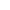 a comunicare tempestivamente ogni eventuale variazione dell’indirizzo di Posta Elettronica Certificata (PEC) indicatonell’istanza.Il sottoscritto allega:copia di un documento di identità in corso di validità del sottoscrittore della domanda con firma leggibile (da allegare qualora lasottoscrizione non avvenga con firma digitale);atto notorio relativo agli aiuti “DE MINIMIS” (Allegato 1);atto notorio sulla dimensione aziendale (DA ALLEGARE SOLO NEL CASO DI MICRO IMPRESE CHE PRESENTANTO UN PROGRAMMADI INVESTIMENTO INFERIORE A € 50.000,00) (Allegato 2);ricevuta di versamento del diritto di segreteria di € 60,00;relazione descrittiva del progetto previsto contenente l’indicazione degli obiettivi da raggiungere a seguito dell’investimento,irelativi tempi di realizzazione (inizio e fine progetto) e la descrizione dettagliata delle spese da sostenere per ogni singola voce(Allegato 3);preventivi di spesa delle imprese fornitrici dei beni e servizi relativi all’investimento/computo metrico per opere edili;firma del legale rappresentante_____________________________________________________________________________________con firma digitale oppure firma autografa unitamente acopia documento identità(Luogo e data)Si rende noto, ai sensi di quanto previsto dal Reg. UE 679/2016, che i dati acquisiti saranno trattati in relazione al procedimento in corso. Essi potranno esserecomunicati soltanto ai soggetti previsti dalle vigenti disposizioni normative. All’interessato spettano i diritti previsti dal citato Regolamento, cui si rinvia. Titolaredel trattamento dei dati è la Camera di Commercio – Fondo Gorizia nella persona del Segretario Generale che è anche responsabile del trattamento per la parteautomatizzata.3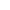 